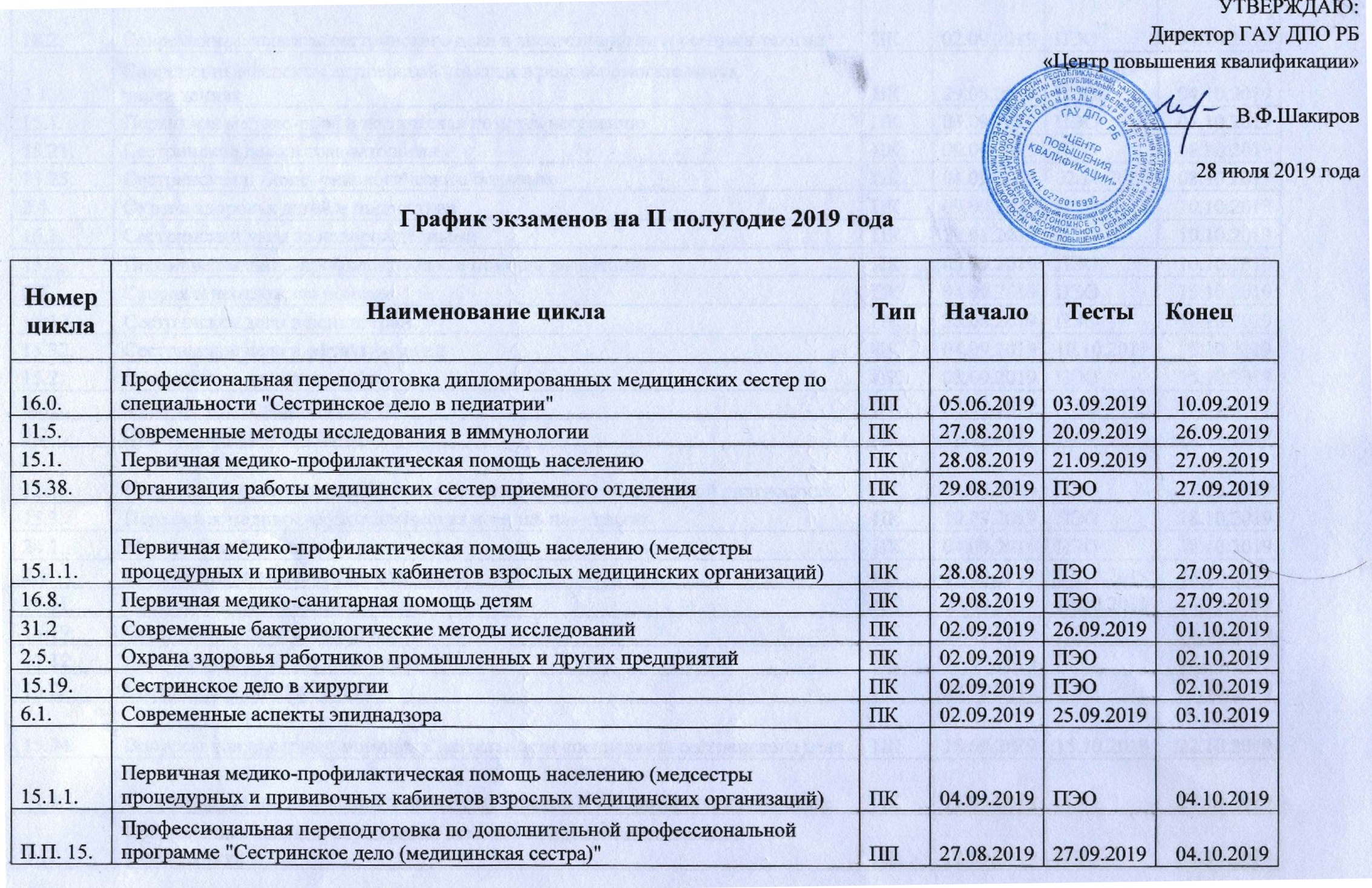 18.2.Современные аспекты сестринского дела в анестезиологии и реаниматологииПК02.09.2019ПЭО04.10.20193.1.Современные аспекты акушерской помощи в родовспомогательных учрежденияхПК29.08.2019ПЭО04.10.201915.1.Первичная медико-профилактическая помощь населениюПК03.09.2019ПЭО04.10.201915.21.Сестринское дело в травматологииПК09.09.2019ПЭО08.10.201915.25.Сестринская помощь онкологическим больнымПК04.09.201902.10.201908.10.20192.4.Охрана здоровья детей и подростковПК09.09.2019ПЭО10.10.201916.1.Сестринский уход за новорожденнымиПК29.08.2019ПЭО10.10.201915.1.Первичная медико-профилактическая помощь населениюПК05.09.2019ПЭО10.10.20192.2.Скорая и неотложная помощьПК04.09.2019ПЭО15.10.201915.12.Сестринское дело в психиатрииПК28.08.2019ПЭО15.10.201915.32.Сестринское дело в офтальмологииПК04.09.201910.10.201915.10.201915.2.Сестринское дело в терапииПК03.09.2019ПЭО15.10.201922.1.Функциональная диагностикаПК28.08.2019ПЭО16.10.20193.2.Охрана здоровья женщиныПК19.09.2019ПЭО17.10.201911.1.Современные методы клинических исследований в лабораторной диагностикеПК04.09.2019ПЭО17.10.201915.1.Первичная медико-профилактическая помощь населениюПК10.09.2019ПЭО18.10.201924.1.Медицинский массажПК04.09.2019ПЭО18.10.20192.6.Охрана здоровья сельского населенияПК27.08.201907.10.201918.10.201915.31.Сестринское дело в стоматологииПК09.09.201910.10.201918.10.201915.19.Сестринское дело в хирургииПК09.09.2019ПЭО18.10.201915.12.Сестринское дело в психиатрииПК02.09.2019ПЭО18.10.201916.2.Сестринская помощь детямПК28.08.2019ПЭО21.10.201915.34.Вопросы паллиативной помощи в деятельности специалиста сестринского делаПК18.09.201915.10.201922.10.201911.1.Современные методы клинических исследований в лабораторной диагностикеПК11.09.2019ПЭО23.10.20193.1.Современные аспекты акушерской помощи в родовспомогательных учрежденияхПК12.09.2019ПЭО23.10.201918.2.Современные аспекты сестринского дела в анестезиологии и реаниматологииПК16.09.2019ПЭО24.10.201916.10.Охрана здоровья детей и подростков (медсестры яслей, яслей-садов, домов ребенка)ПК16.09.2019ПЭО24.10.20192.2.Скорая и неотложная помощьПП27.08.201918.10.201925.10.201915.37.Медицинские сестры станций скорой неотложной помощи по приему и передаче вызововПК19.09.201918.10.201925.10.201915.9.Сестринское дело при инфекцияхПК23.09.2019ПЭО25.10.201915.11.Сестринское дело во фтизиатрииПК09.09.2019ПЭО25.10.201917.1.Сестринское операционное делоПК29.08.2019ПЭО25.10.20191.2.Современные аспекты управления, экономики здравоохраненияПК16.09.2019ПЭО25.10.201915.2.Сестринское дело в терапииПК17.09.2019ПЭО25.10.201915.1.Первичная медико-профилактическая помощь населениюПК17.09.2019ПЭО25.10.201917.1.Сестринское операционное делоПП04.09.201928.10.201930.10.20194.1.Стоматологическая помощь населениюПК16.09.201925.10.201930.10.201915.18.Сестринское дело в неврологииПК25.09.2019ПЭО31.10.20192.6.Охрана здоровья сельского населенияПК10.09.201923.10.201931.10.201915.29.Сестринская помощь больным с кожными и венерическими заболеваниямиПК11.09.2019ПЭО01.11.201921.1.Лабораторное дело в рентгенологииПК19.09.2019ПЭО01.11.201923.1.ФизиотерапияПП29.08.2019ПЭО01.11.201916.8.1.Первичная медико-санитарная помощь детям (медсестры процедурных и прививочных кабинетов детских медицинских организаций)ПК03.10.2019ПЭО01.11.201923.1.ФизиотерапияПК07.10.2019ПЭО05.11.201922.1.Функциональная диагностикаПП02.09.2019ПЭО06.11.201915.8.Сестринская косметология (на договорной основе)ПП05.09.201901.11.201907.11.201916.2.Сестринская помощь детямПК16.09.2019ПЭО08.11.201915.1.Первичная медико-профилактическая помощь населениюПК19.09.2019ПЭО08.11.20192.2.Скорая и неотложная помощьПК11.09.2019ПЭО08.11.201924.1.Медицинский массажПП09.09.2019ПЭО12.11.201916.8.Первичная медико-санитарная помощь детямПК14.10.2019ПЭО13.11.20192.6.Охрана здоровья сельского населенияПК23.09.201904.11.201913.11.201930.2.Современная медицинская статистика и вопросы компьютеризацииПК14.10.2019ПЭО14.11.201915.17.Сестринское дело в наркологииПК18.09.2019ПЭО15.11.20192.2.Скорая и неотложная помощьПК18.09.2019ПЭО15.11.201915.1.1.Первичная медико-профилактическая помощь населению (медсестры процедурных и прививочных кабинетов взрослых медицинских организаций)ПК07.10.2019ПЭО15.11.201916.10.Охрана здоровья детей и подростков (медсестры яслей, яслей-садов, домов ребенка)ПК17.10.2019ПЭО15.11.201916.7.Сестринское дело в детской офтальмологииПК30.09.201913.11.201915.11.201916.4.Сестринская помощь детям при хирургических заболеванияхПК16.10.201913.11.201919.11.201921.1.Лабораторное дело в рентгенологииПП29.08.201915.11.201919.11.201918.1.Сестринское дело в анестезиологии и реаниматологииПП30.08.201915.11.201919.11.201915.19.2.Сестринское дело в централизованном стерилизационном отделенииПК21.10.201913.11.201920.11.201915.5.Сестринское дело в эндокринологииПК21.10.201914.11.201921.11.201917.3.Современные аспекты сестринского дела при эндоскопииПК23.10.201915.11.201922.11.201915.19.Сестринское дело в хирургииПК21.10.2019ПЭО22.11.20199.2.Гигиеническое воспитаниеПК11.11.201920.11.201922.11.20192.2.Скорая и неотложная помощьПК16.10.2019ПЭО26.11.201916.6.Сестринское дело в детской оториноларингологииПК23.10.201919.11.201926.11.201915.30.Сестринское дело в оториноларингологииПК23.10.201919.11.201926.11.201915.27.Сестринская помощь гинекологическим больнымПК28.10.2019ПЭО27.11.2019ПП 2.3.16Профессиональная переподготовка дипломированных акушерок и фельдшеров по специальности "Сестринское дело в педиатрии" (медицинская сестра)ПП02.09.201911.11.201928.11.201921.1.Лабораторное дело в рентгенологииПК14.10.2019ПЭО28.11.201911.1.Современные методы клинических исследований в лабораторной диагностикеПК24.10.2019ПЭО28.11.201917.1.Сестринское операционное делоПК28.10.2019ПЭО28.11.201931.2.Современные бактериологические методы исследованийПК21.10.201925.11.201929.11.201916.0.Профессиональная переподготовка дипломированных медицинских сестер по специальности "Сестринское дело в педиатрии"ПП26.09.201922.11.201929.11.2019П.П. 2.Профессиональная переподготовка по дополнительной профессиональной программе "Лечебное дело (фельдшер)"ПП30.09.2019ПЭО29.11.201915.1.1.Первичная медико-профилактическая помощь населению (медсестры процедурных и прививочных кабинетов взрослых медицинских организаций)ПК29.10.2019ПЭО29.11.201915.1.Первичная медико-профилактическая помощь населениюПК29.10.2019ПЭО29.11.201915.2.Сестринское дело в терапииПК29.10.2019ПЭО29.11.201923.1.ФизиотерапияПК06.11.2019ПЭО02.12.201915.19.Сестринское дело в хирургииПК28.10.2019ПЭО04.12.201916.1.Сестринский уход за новорожденнымиПК22.10.2019ПЭО05.12.20195.1.Современные аспекты ортопедической помощи населениюПК05.11.201902.12.201905.12.201915.12.Сестринское дело в психиатрииПК22.10.2019ПЭО06.12.20193.1.Современные аспекты акушерской помощи в родовспомогательных учрежденияхПК24.10.2019ПЭО06.12.201918.2.Современные аспекты сестринского дела в анестезиологии и реаниматологииПК01.11.2019ПЭО06.12.201915.2.Сестринское дело в терапииПК06.11.2019ПЭО06.12.20192.5.Охрана здоровья работников промышленных и других предприятий ПК05.11.2019ПЭО10.12.201911.1.Современные методы клинических исследований в лабораторной диагностикеПК07.11.2019ПЭО11.12.201917.1.Сестринское операционное делоПК11.11.2019ПЭО12.12.201916.8.Первичная медико-санитарная помощь детямПК14.11.2019ПЭО12.12.201915.1.1.Первичная медико-профилактическая помощь населению (медсестры процедурных и прививочных кабинетов взрослых медицинских организаций)ПК06.11.2019ПЭО13.12.201925.1.Лечебная физкультураПК11.11.201905.12.201913.12.201915.31.Сестринское дело в стоматологииПК11.11.201906.12.201913.12.201915.12.Сестринское дело в психиатрииПК22.10.2019ПЭО17.12.201915.19.Сестринское дело в хирургииПК06.11.2019ПЭО18.12.201915.28.Ультразвуковая диагностикаПК18.11.2019ПЭО19.12.201915.11.Сестринское дело во фтизиатрииПК06.11.2019ПЭО19.12.201924.1.Медицинский массажПК18.11.2019ПЭО20.12.201915.24.ТрансфузиологияПК21.10.201916.12.201920.12.201918.2.Современные аспекты сестринского дела в анестезиологии и реаниматологииПК21.11.2019ПЭО20.12.201915.1.1.Первичная медико-профилактическая помощь населению (медсестры процедурных и прививочных кабинетов взрослых медицинских организаций)ПК18.11.2019ПЭО20.12.201911.1.Современные методы клинических исследований в лабораторной диагностикеПК13.11.2019ПЭО20.12.201915.1.Первичная медико-профилактическая помощь населениюПК20.11.2019ПЭО20.12.201923.1.ФизиотерапияПК21.11.2019ПЭО23.12.201915.8.Сестринская косметология (на договорной основе)ПП22.10.201919.12.201924.12.201911.2.Современные методы биохимических исследований в лабораторной диагностикеПК31.10.201920.12.201925.12.201915.4.Сестринское дело в кардиологииПК25.11.201918.12.201925.12.20192.2.Скорая и неотложная помощьПК07.11.2019ПЭО25.12.2019П.П. 15.Профессиональная переподготовка по дополнительной профессиональной программе "Сестринское дело (медицинская сестра)"ПП31.10.201917.12.201925.12.201916.10.1.Охрана здоровья детей и подростков (медсестры общеобразовательных школ, школ-интернатов, здравпунктов при ССУЗ)ПК25.11.2019ПЭО26.12.201915.18.Сестринское дело в неврологииПК27.11.2019ПЭО26.12.201918.1.Сестринское дело в анестезиологии и реаниматологииПП07.10.201924.12.201927.12.201922.1.Функциональная диагностикаПК12.11.2019ПЭО27.12.20193.1.Современные аспекты акушерской помощи в родовспомогательных учрежденияхПК21.11.2019ПЭО27.12.201916.2.Сестринская помощь детямПК06.11.2019ПЭО27.12.2019